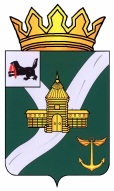 КОНТРОЛЬНО-СЧЕТНАЯ КОМИССИЯ УСТЬ-КУТСКОГО МУНИЦИПАЛЬНОГО ОБРАЗОВАНИЯ(КСК УКМО)ЗАКЛЮЧЕНИЕ№ 01-33з на проект решения Думы Усть-Кутского муниципального образования «Об утверждении Отчета о выполнении Прогнозного плана (программы) приватизации муниципального имущества Усть-Кутского муниципального образования за 2019 год»    Утвержденораспоряжением председателя    КСК УКМО   от 30.04.2020 № 52-пНастоящее заключение подготовлено Контрольно-счетной комиссией Усть-Кутского муниципального образования (далее – КСК УКМО) в соответствии с Положением «О Контрольно-счетной комиссии Усть-Кутского муниципального образования», утвержденным решением Думы Усть-Кутского муниципального образования от 30.08.2011 № 42 (далее – Дума УКМО), стандартом внешнего муниципального финансового контроля СВФК-4 «Подготовка, проведение и оформление результатов экспертно-аналитических мероприятий», утвержденным распоряжением КСК УКМО от 10.08.2012г. № 8-р, пунктом 1.2. Плана работы Контрольно-счетной комиссии Усть-Кутского муниципального образования на 2020 год, утверждённого распоряжением от 24.12.2019 года № 18-р.Цель проведения экспертно-аналитического мероприятия: установление законности приватизации объектов муниципальной собственности.Предмет экспертно-аналитического мероприятия: Проект решения Думы УКМО «Об утверждении Отчета о выполнении Прогнозного плана (программы) приватизации муниципального имущества Усть-Кутского муниципального образования за 2019 год». Приватизация объектов муниципальной собственности осуществлялась в соответствии с:- Федеральным законом от 21.12.2001 № 178-ФЗ «О приватизации государственного и муниципального имущества».- Федеральным законом от 22.07.2008 № 159-ФЗ «Об особенностях отчуждения недвижимого имущества, находящегося в государственной или в муниципальной собственности и арендуемого субъектами малого и среднего предпринимательства, и о внесении изменений в отдельные законодательные акты Российской Федерации». Полномочия и функции продавца приватизируемого муниципального имущества на проведение торгов по продаже муниципального имущества и заключение договоров купли-продажи муниципального имущества от имени Усть-Кутского муниципального образования осуществляет Комитет по управлению муниципальным имуществом Усть-Кутского муниципального образования (далее – КУМИ УКМО). Основными задачами приватизации муниципального имущества является повышение эффективности использования муниципального имущества, пополнение доходной части бюджета Усть-Кутского муниципального образования, усиление социальной направленности и обеспечение планомерности процесса приватизации, уменьшение расходов бюджета муниципального образования на управление муниципальным имуществом. К Проекту решения Думы Усть-Кутского муниципального образования «Об утверждении Отчета о выполнении Прогнозного плана (программы) приватизации муниципального имущества Усть-Кутского муниципального образования за 2019 год» (далее – Отчет) прилагается:- пояснительная записка к проекту решения Думы Усть-Кутского муниципального образования «Об утверждении Отчета о выполнении Прогнозного плана (программы) приватизации муниципального имущества Усть-Кутского муниципального образования за 2019 год»;- отчет о выполнении Прогнозного плана (программы) приватизации муниципального имущества Усть-Кутского муниципального образования за 2019 год;- пояснительная записка к отчету о выполнении Прогнозного плана (программы) приватизации муниципального имущества Усть-Кутского муниципального образования за 2019 год.Отчет о выполнении прогнозного плана приватизации муниципального имущества за 2019 год представлен в Думу Усть-Кутского муниципального образования 16.04.2020 года № 01-09/20-45, т.е. с нарушением срока, установленного п. 5.1 Положения о приватизации муниципального имущества Усть-Кутского муниципального образования, утвержденного решением Думы Усть-Кутского муниципального образования от 24.02.2015 № 244, где указано, что Отчет предоставляется не позднее 1 марта.Прогнозный план приватизации муниципального имущества на 2019 год утвержден решением Думы УКМО от 27.11.2018 г. № 178, согласно которому в 2019 году первоначально планировалось поступление средств от приватизации муниципального имущества на общую сумму 4 500,00 рублей.Внесение изменений в прогнозный план приватизации осуществлялась 2 раза (26.03.2019 г., 24.09.2019г) в части количества предлагаемых к приватизации объектов, при неизменном объеме ожидаемых поступлений в бюджет района в сумме 4 500,00 рублей. В 2019 году реализовано 6 объектов недвижимого имущества с земельными участками на общую сумму 10 764 037,88 рублей.  Согласно Отчету о выполнении прогнозного плана (программы) приватизации муниципального имущества Усть-Кутского муниципального образования за 2019 год в бюджет района поступили денежные средства в сумме 12 116,7 тыс. рублей, в том числе:- от реализации иного имущества, находящегося в собственности муниципальных районов, поступило средств – 5 170,9 тыс. рублей. - денежные средства от продажи объектов субъектам малого и среднего предпринимательства в сумме 1 233,8 тыс. рублей (Федеральный закон от 22.07.2008 N 159-ФЗ «Об особенностях отчуждения недвижимого имущества, находящегося в государственной или в муниципальной собственности и арендуемого субъектами малого и среднего предпринимательства, и о внесении изменений в отдельные законодательные акты Российской Федерации»).- денежные средства по приватизации объектов, включенных в прогнозный план (программу) приватизации имущества муниципального образования в сумме 10 883,0 тыс. рублей (один договор купли-продажи на 118,9 тыс. рублей заключен по итогу аукционных торгов, прошедших в 2018 году). В 2019 году десять аукционных торгов по пяти объектам недвижимости признаны несостоявшимися в связи с отсутствием поданных заявок. Согласно пояснительной записке не реализованы объекты:Объект незавершенного строительства 834,8 кв.м., Иркутская область п. Ния, ул. Руставели, кадастровый номер 38:18:170244:1084;Здание, назначение не жилое одноэтажное 437,0 кв.м, кадастровый номер 38:18:020302:71, земельный участок кадастровый номер 38:18:020401:231. Иркутская область, г. Усть-Кут, ул. Зверева 87в.Помещение, назначение нежилое, 21,7 кв.м, кадастровый номер 38:18:190201:1009. Иркутская область, пос. Казарки, ул. Мира, 2 пом. 1.Магазин «Лада», назначение нежилое, 380,9 кв. м., кадастровый номер 38:18:180101:1486, земельный участок кадастровый номер 38:18:180101:1497 Иркутская область, пос. Верхнемарково, ул. Строителей д.16а.Объект незавершенного строительства, здание ДЮСШ, площадь 5 007,2 кв.м., кадастровый номер 38:18:030401:1621. Иркутская область, г. Усть-Кут, ул. Кирова 20Объективной причиной отсутствия поданных заявок, является не ликвидность муниципального имущества. Объекты находятся в неудовлетворительном, ветхом состоянии, требуют больших финансовых затрат на восстановление, в связи с этим отсутствует заинтересованность в приобретении таких объектам. Следует отметить, что невыполнение прогнозного плана приватизации влечет риск неисполнения доходной части бюджета и как следствие, нарушение принципа сбалансированности бюджета, установленного статьей 33 Бюджетного кодекса Российской Федерации.Контрольно-счётная комиссия Усть-Кутского муниципального образования считает возможным рекомендовать Думе Усть-Кутского муниципального образования к рассмотрению проект решения «Об утверждении Отчета о выполнении Прогнозного плана (программы) приватизации муниципального имущества Усть-Кутского муниципального образования на 2019 год». Инспектор                                                                                                Е.В. Мокрецова 